浙江省科技型中小企业申报认定操作指南平台登录使用政务服务法人网账号，登录“企业研发服务在线”平台（网址：https://qyyffw.kjt.zj.gov.cn/fwzxpc/)，未注册政务服务网法人账号的，请先注册。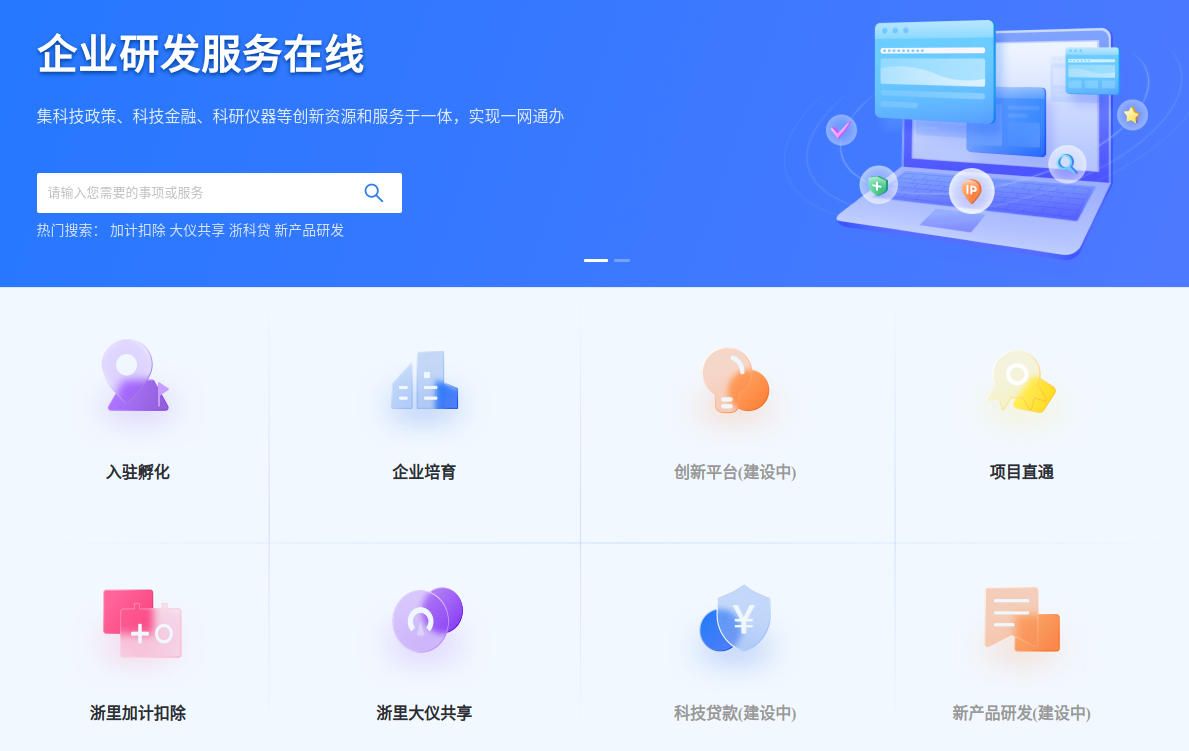 进入【企业培育】页面，点击【科技型中小企业】入口。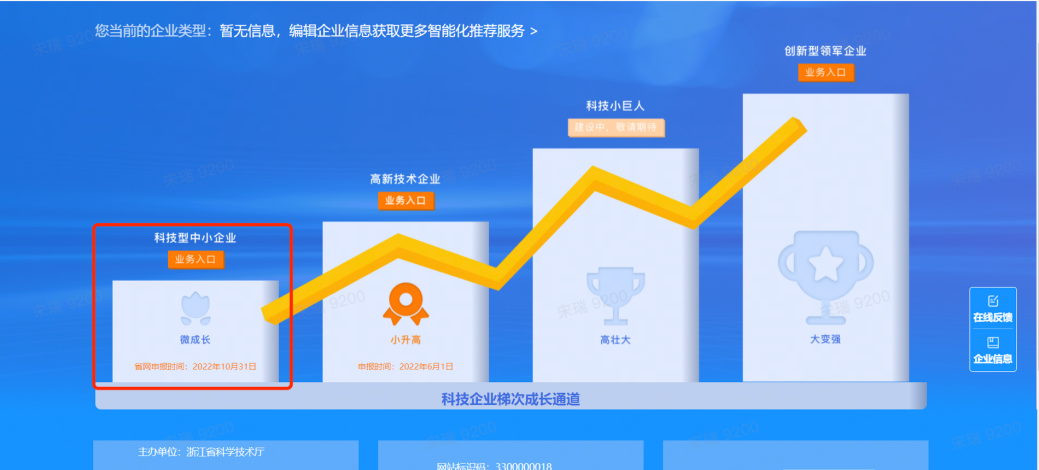 在唤起弹窗中选择【浙江省科技型中小企业】，进入科技型中小企业认定管理页面。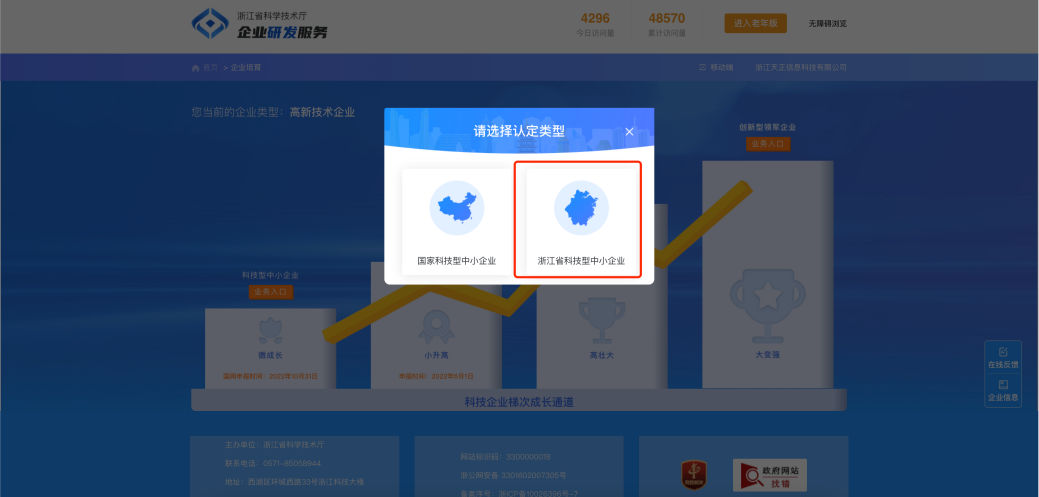 进入浙江省科技型中小企业认定管理页面，点击申报入口区【点击申报】按钮，进行科技型中小企业申报。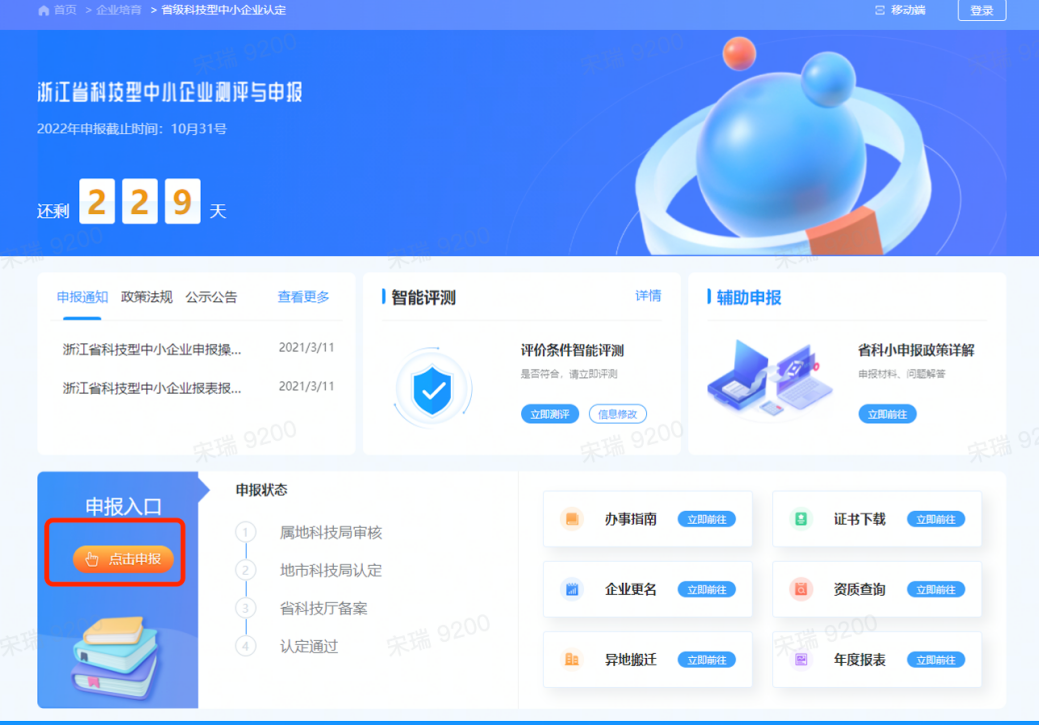 在线填报填报入口：进入业务系统后，左上角的“”按钮，即可跳转至浙江政务网在线填报（如下图所示）。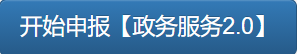 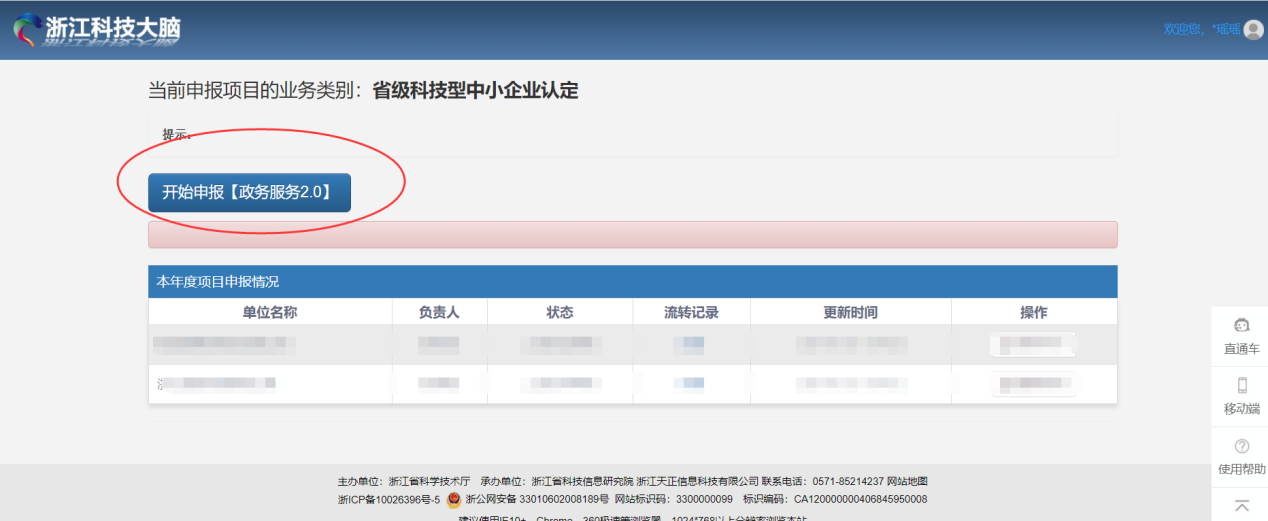 网上填报：系统跳转至浙江政务网在线填报页面后，按照系统要求，填报相应内容，并上传证明材料。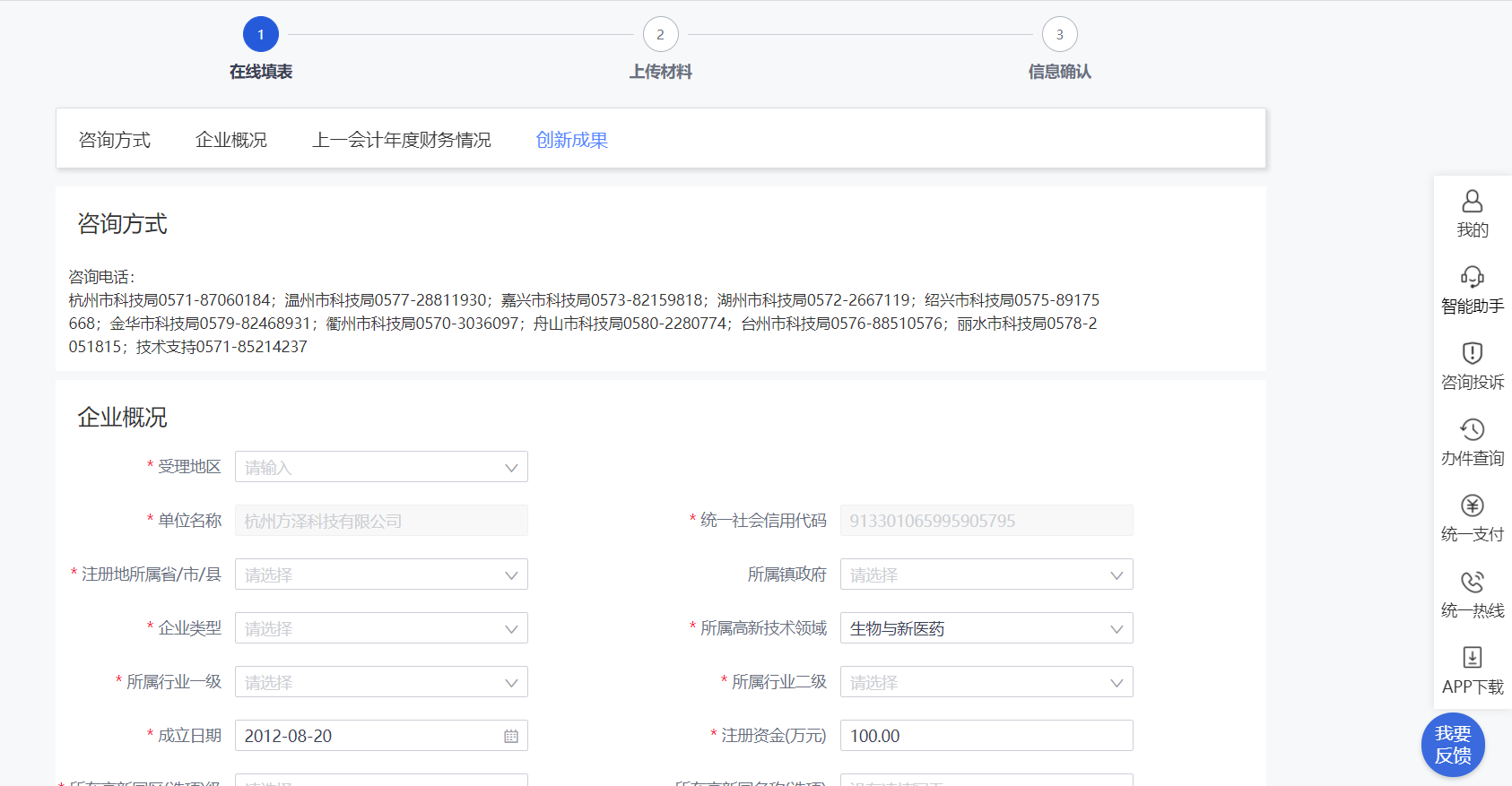 草稿找回：登录浙江政务网，点击右侧菜单栏“”或右上角企业名称，进入用户中心后点击左侧菜单栏“我的办事”——“草稿记录”，即可编辑未完成填报的草稿。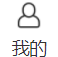 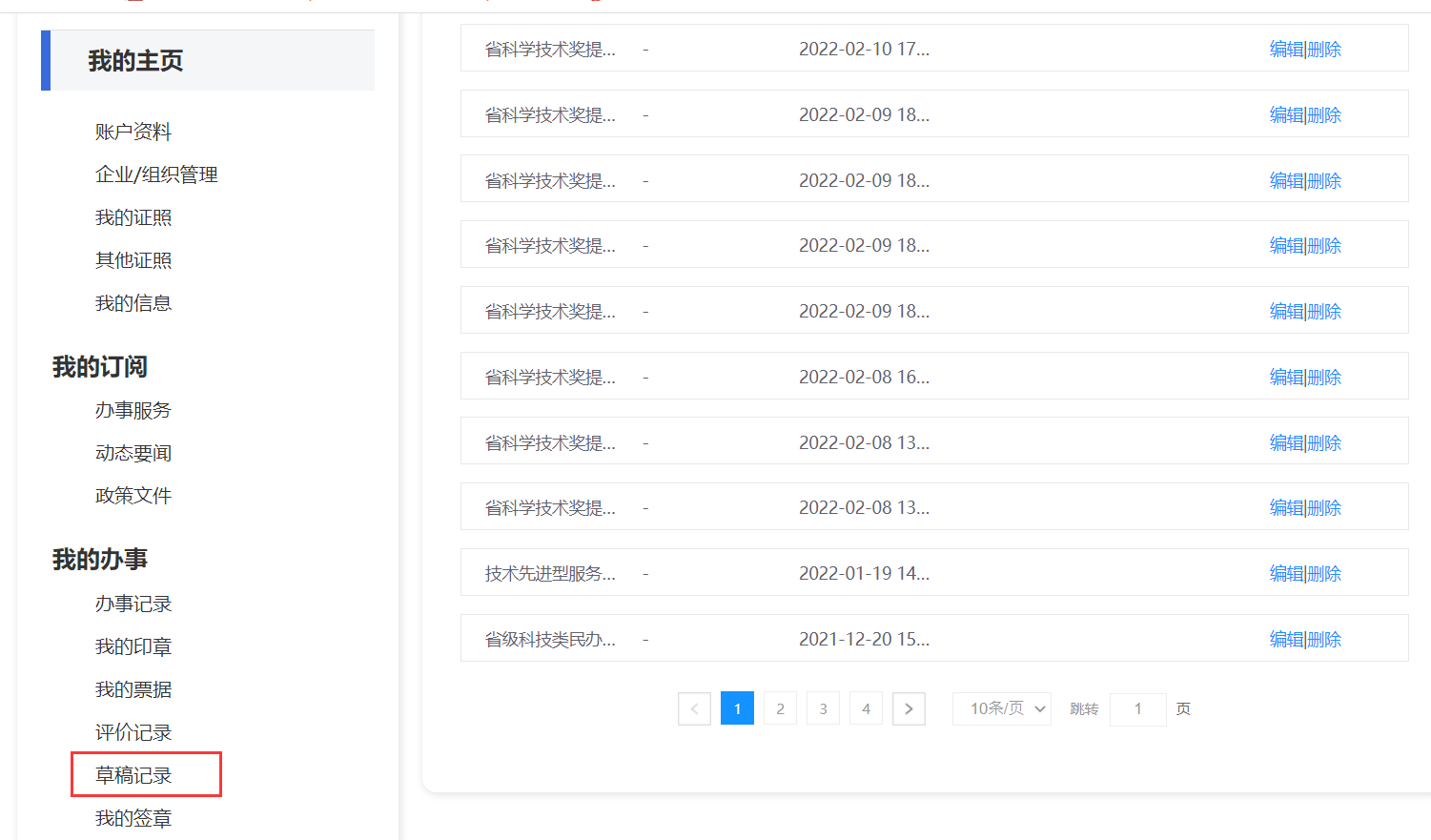 状态查询及修改补正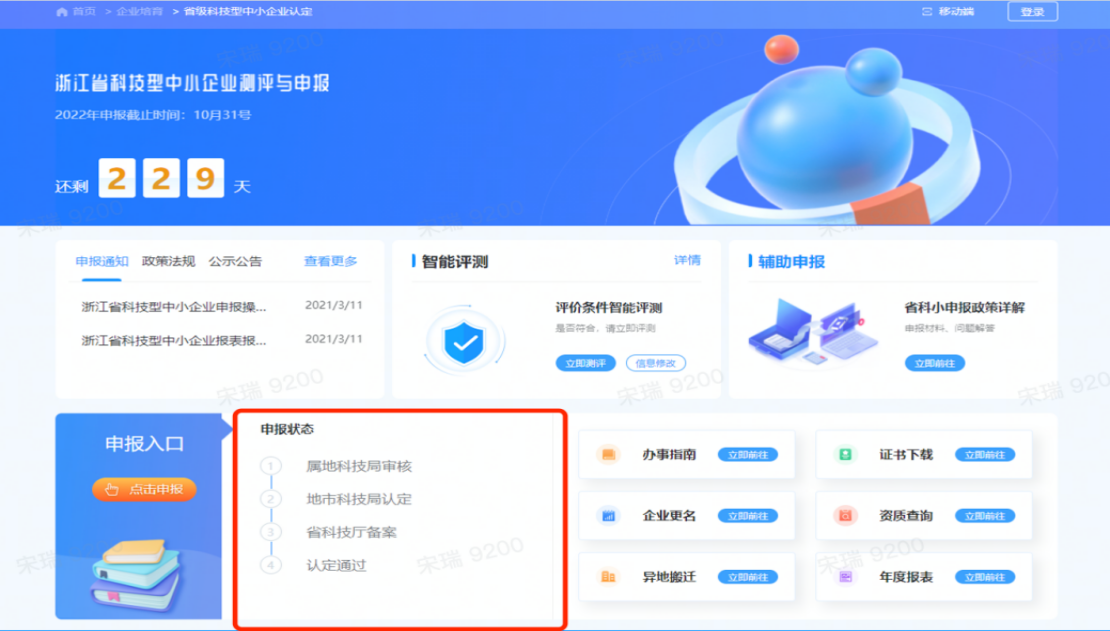 若申报书被科技局退回，需要修改再提交的，以上流程，进入业务系统，可以在页面中查看到已办理的申报记录，点击“查看申报书”可进行修改补正材料（如下图所示）。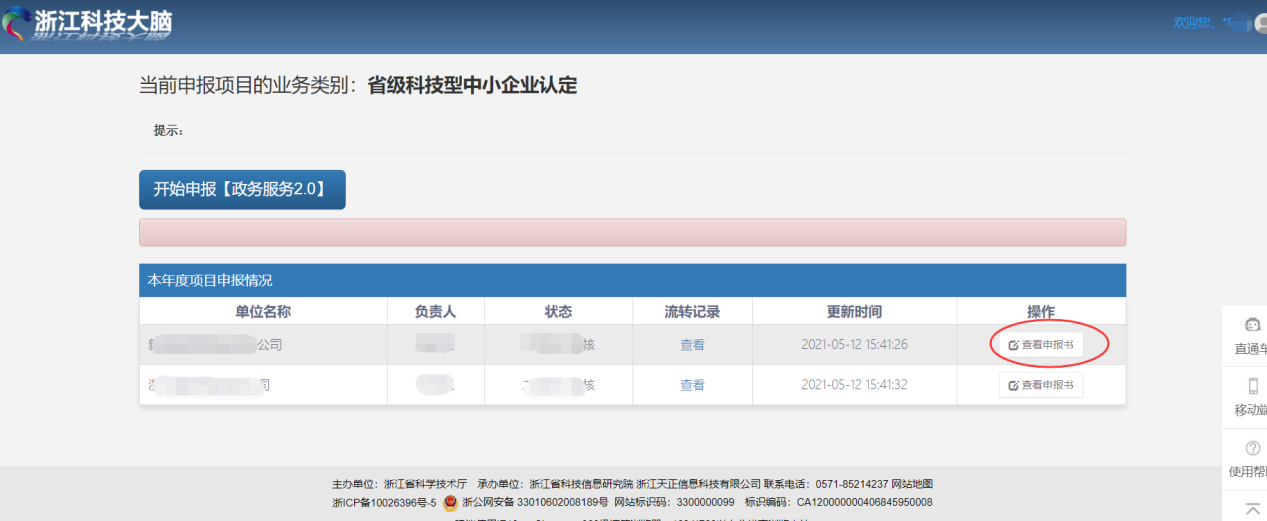 四、证书查看点击证书下载，进入科技型中小企业证书详情页面。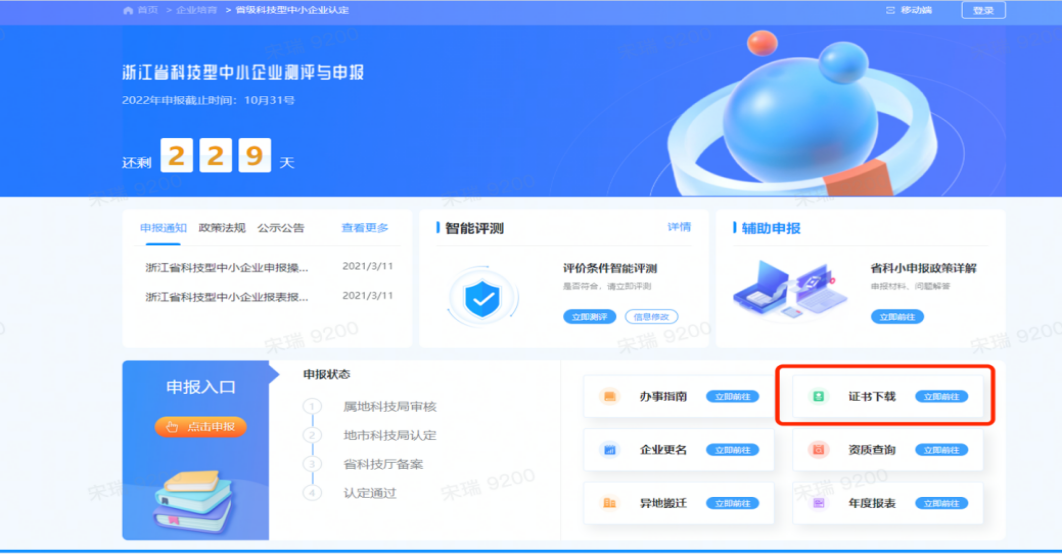 进入科技型中小企业证书详情页面。点击查看更多，进入证书页面，可进行预览，下载。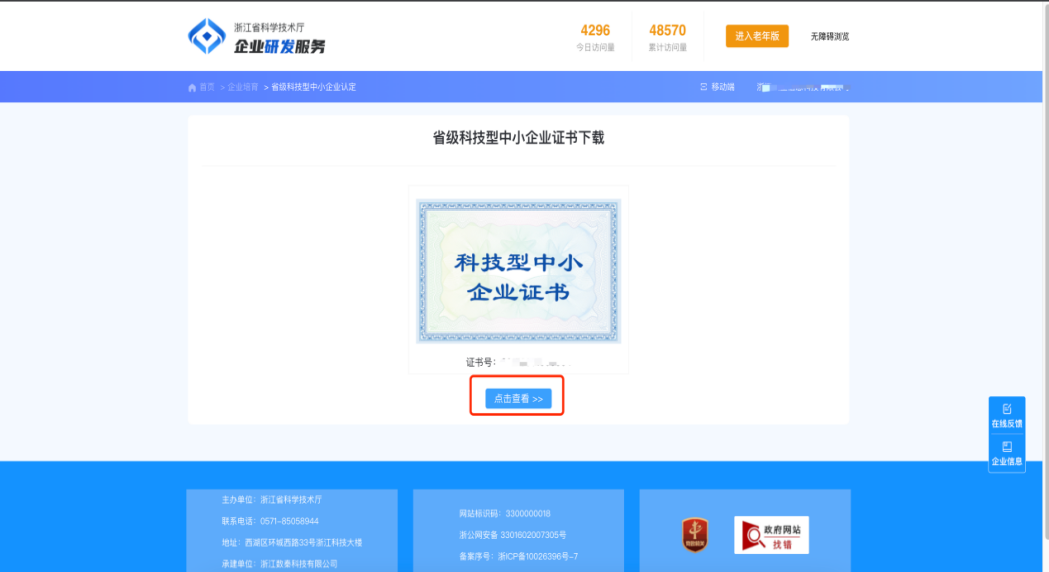 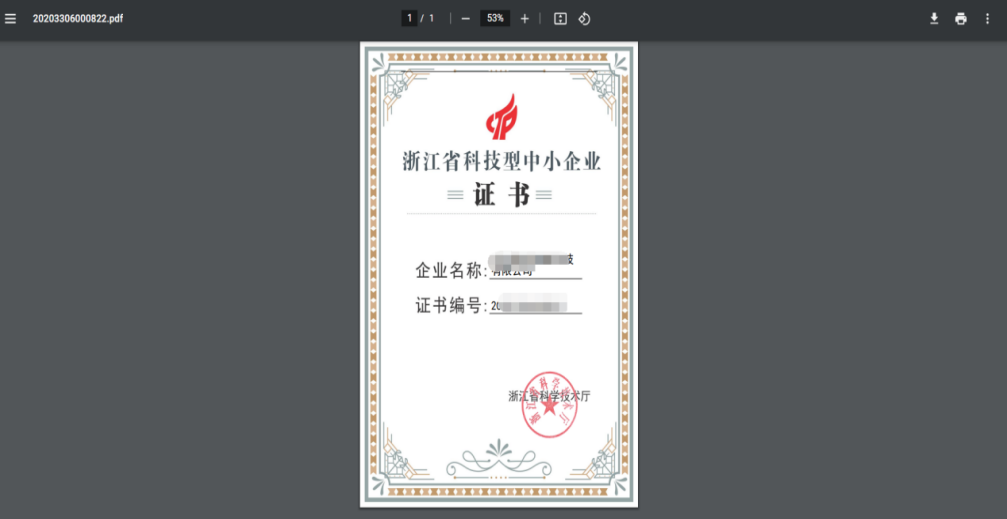 附：流程图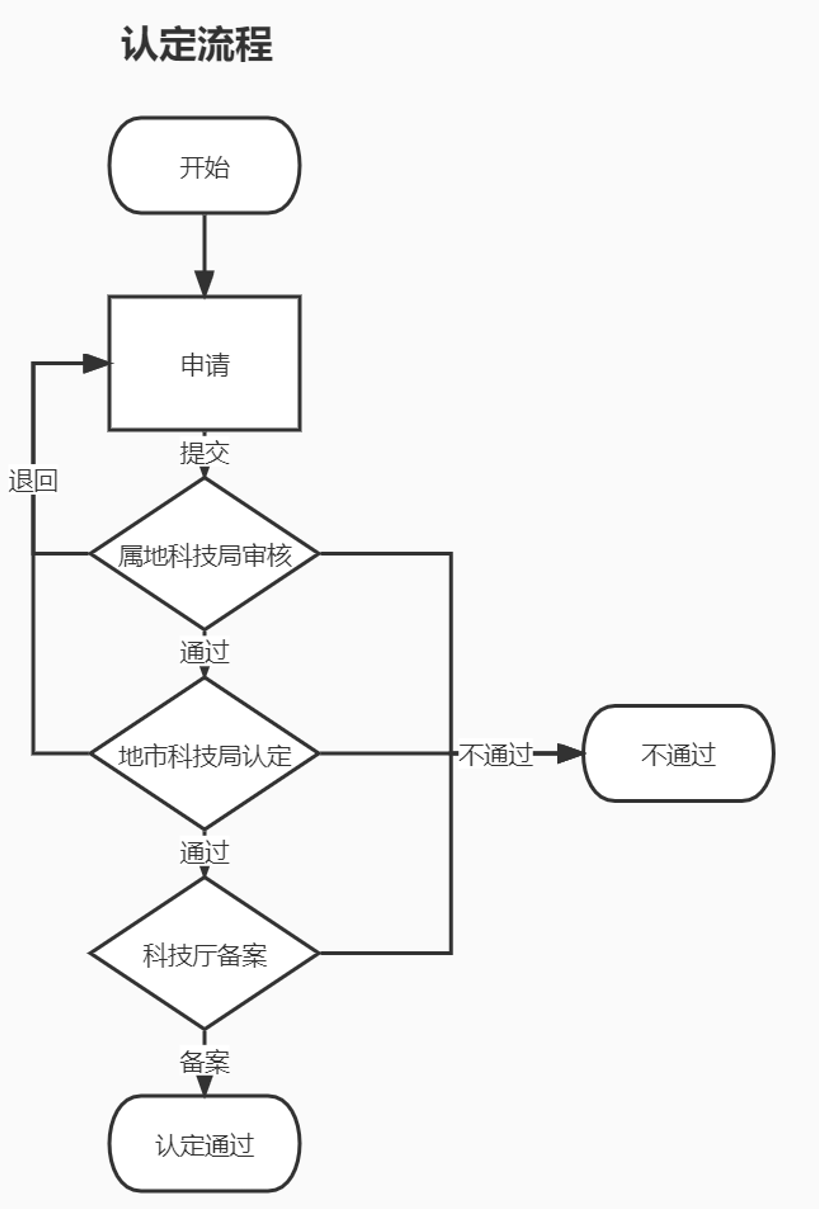 省科技创新云服务平台（管理登录）网址：https://stbrain.kjt.zj.gov.cn/stbrain/五、申报材料要求（一）企业概况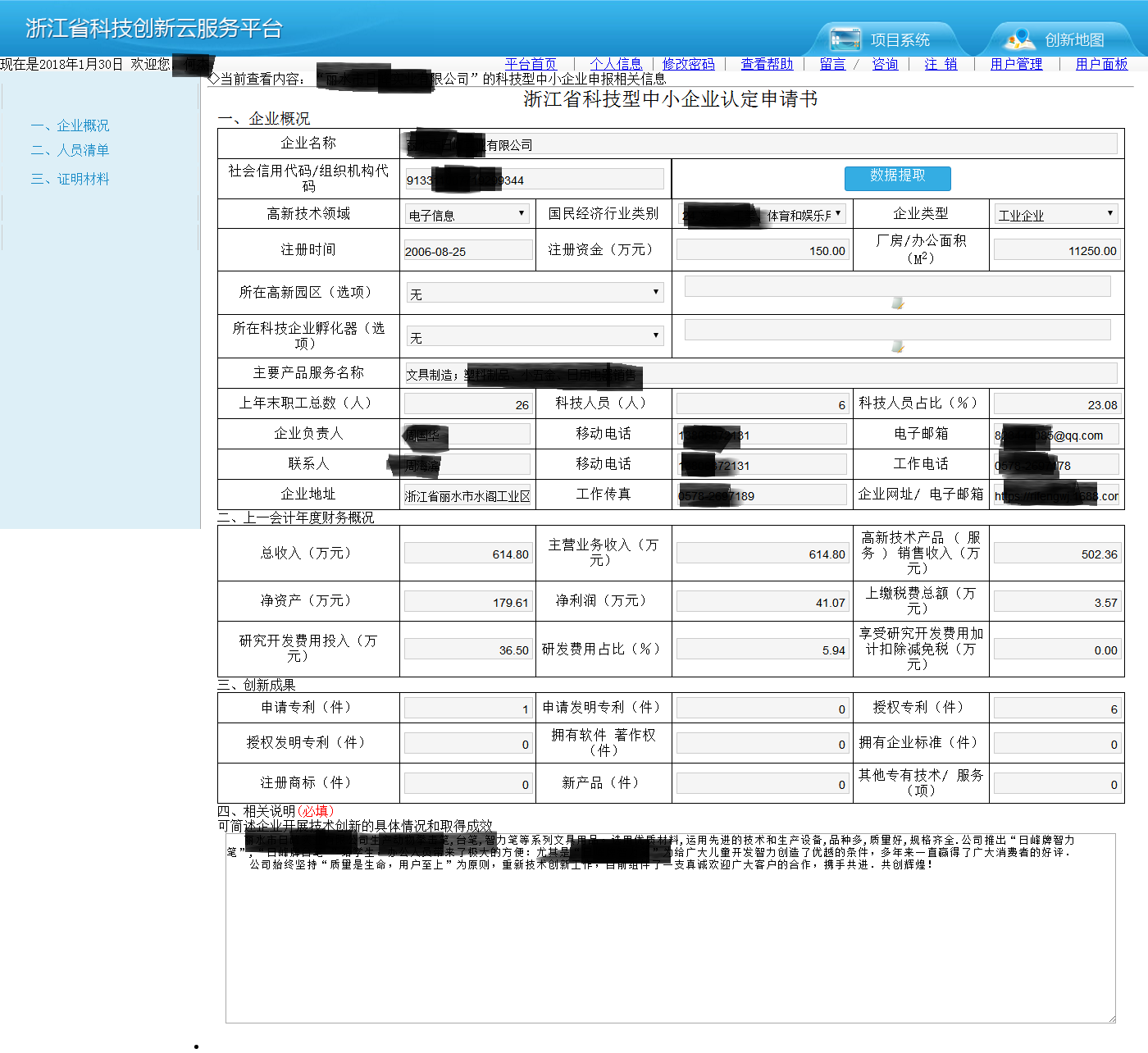 （二）人员清单企业填写科技人员名单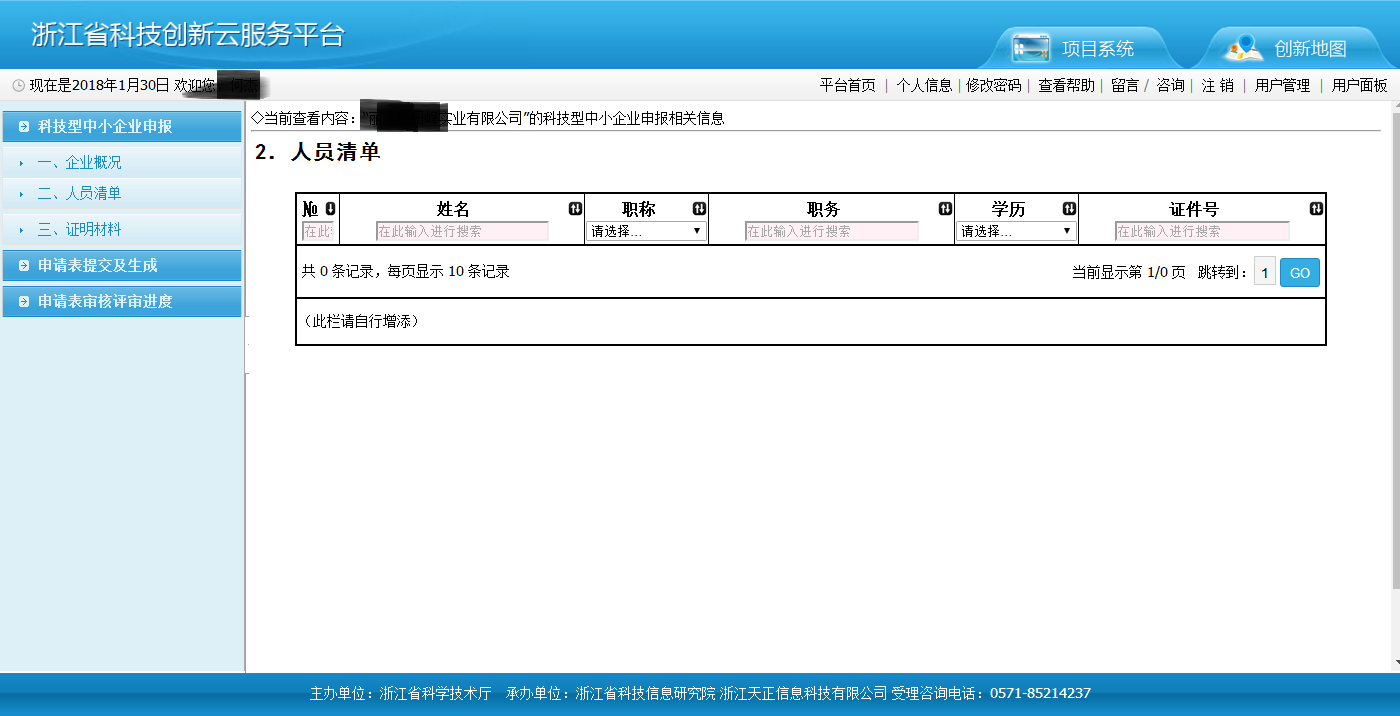 （三）证明材料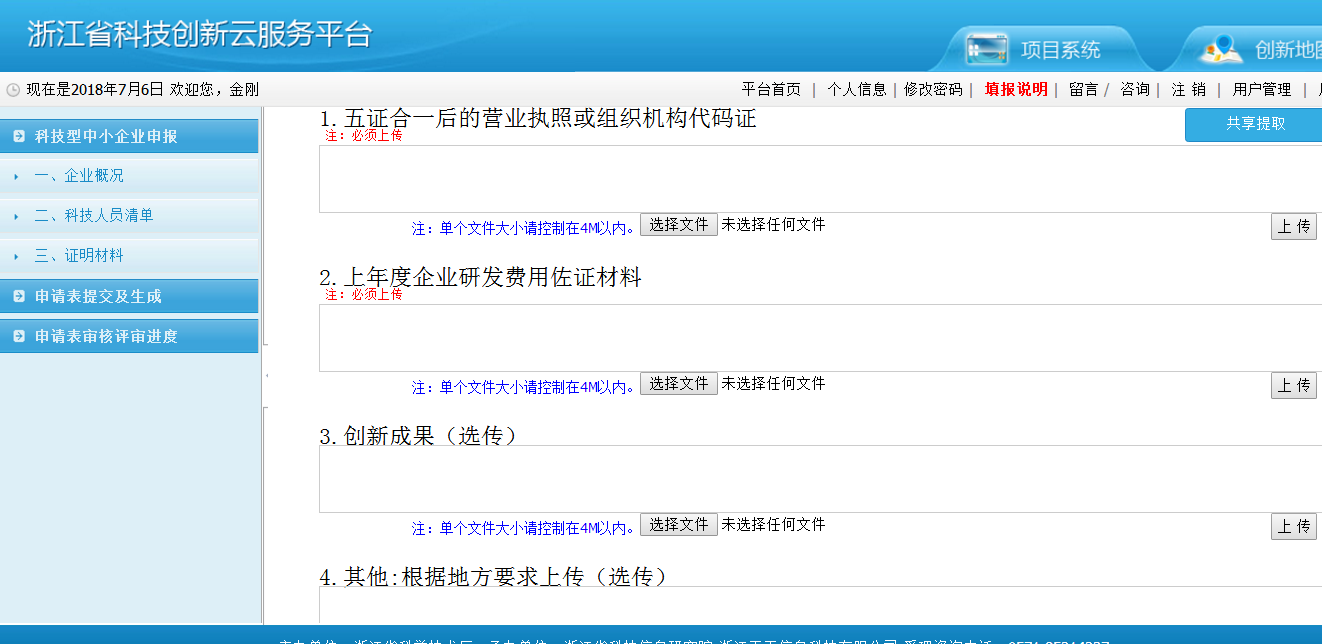 1、五证合一后的营业执照或组织机构代码证：申报企业需上传营业执照扫描件。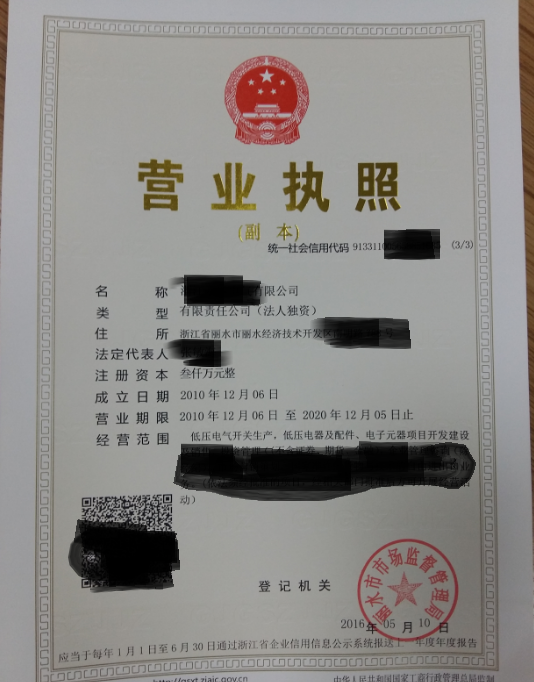 上年度企业研发费用佐证材料需提供上一年度具体研发项目及研发经费明细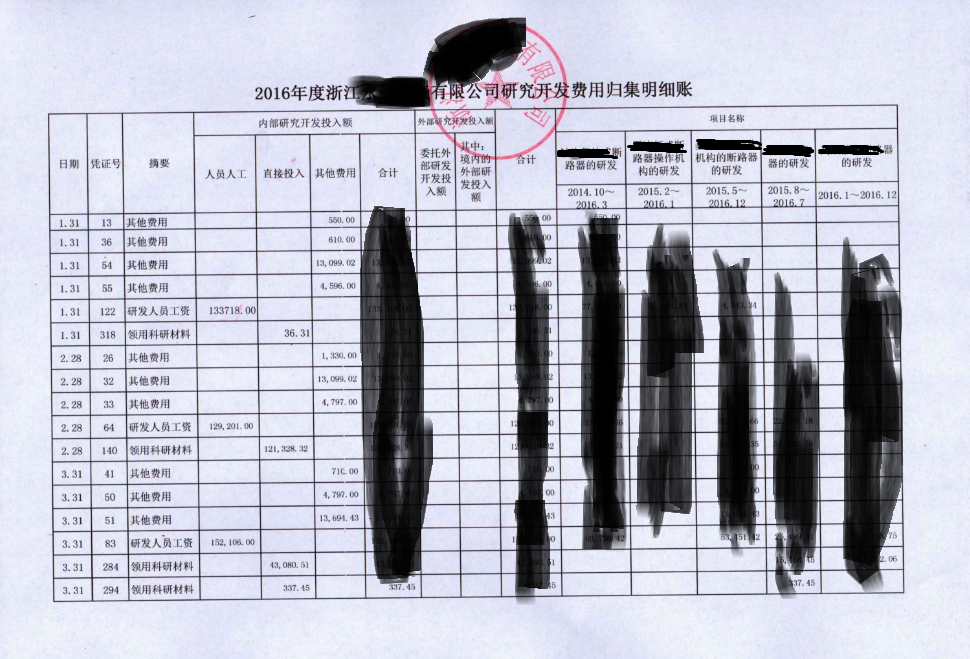 3、创新成果申报企业需上传知识产权（申请或授权）、标准、商标、经认定的科技成果和其他专有技术的证书扫描件。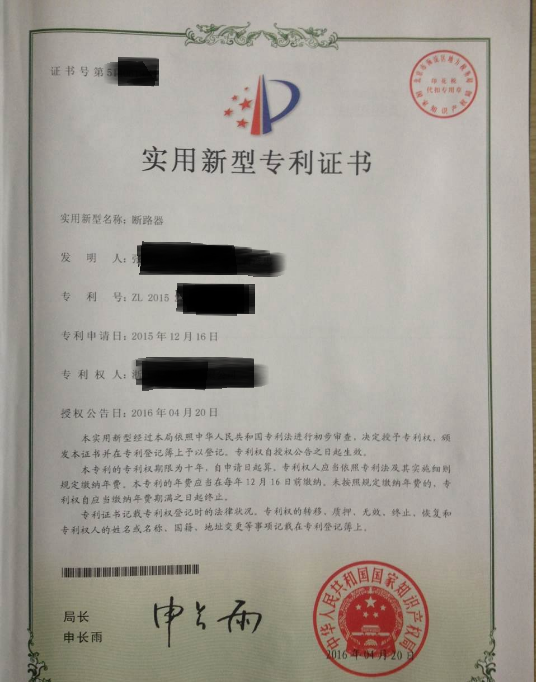 4、其他:根据地方要求上传以下①-⑤为必传材料，⑥为选传上一年度包括科技人员的企业职工名单хххх有限公司科技人员、企业职工清单хх有限公司（盖章）                 х年х月х日上一年度财务报表（包括资产负债表和利润表）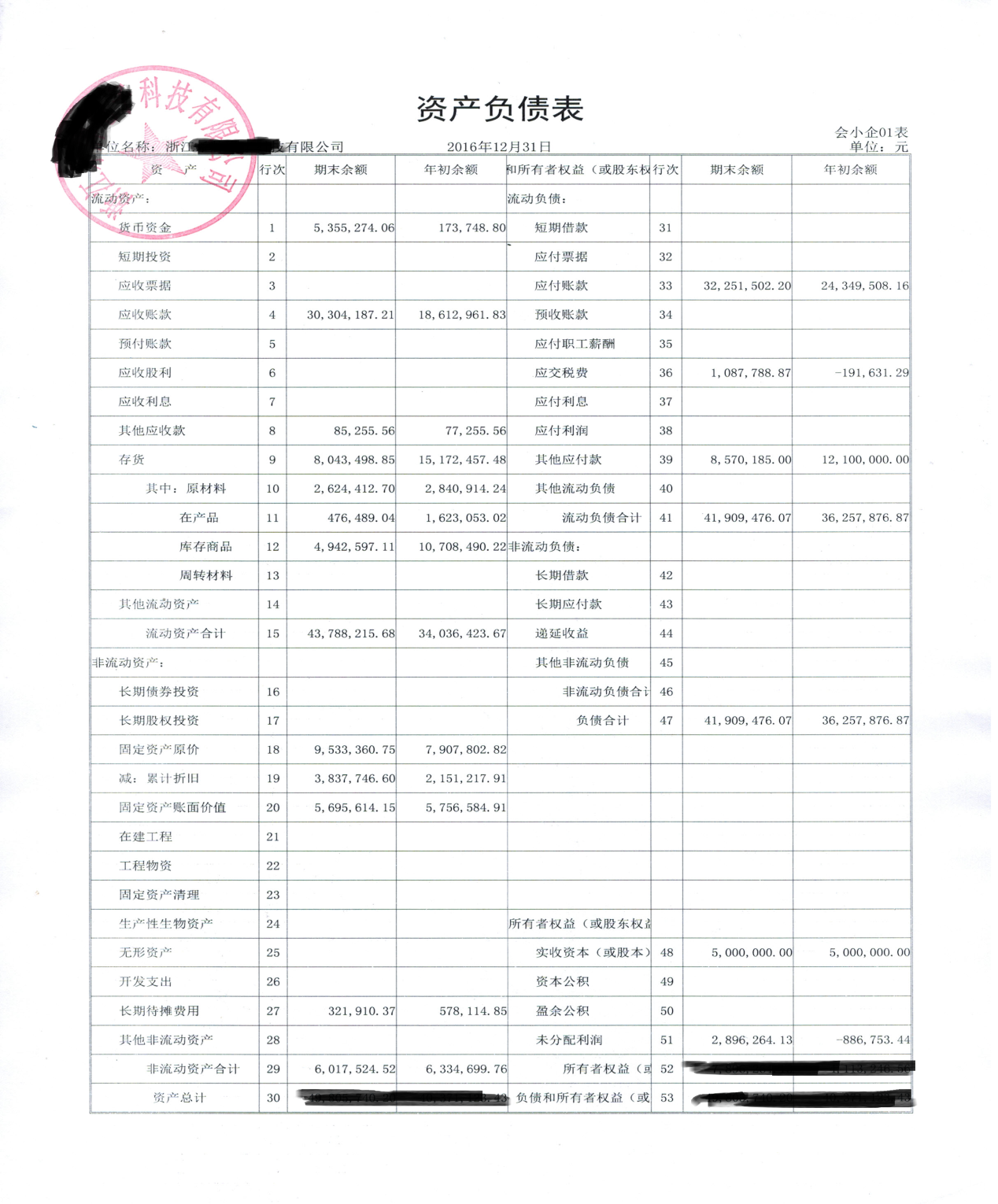 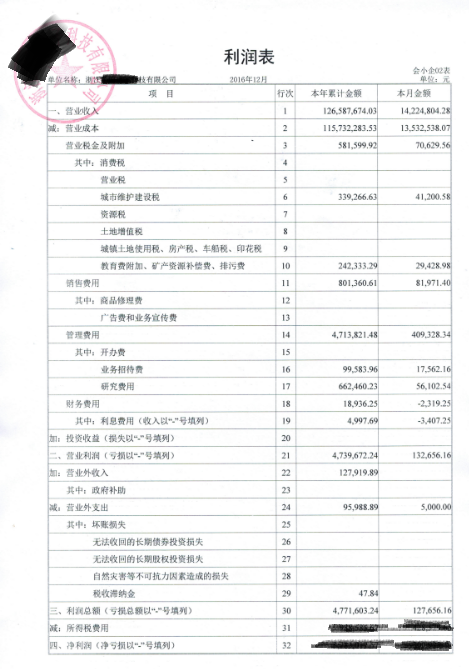 基于自主知识产权等获得的产品或服务的情况说明企业提供自主知识产权对产品或服务发挥支撑作用的说明承诺书（无重大安全、重大质量事故以及无严重环境违法行为）承诺书（范本）本企业承诺申报材料不存在严重弄虚作假行为，近三年内本企业未发生过重大安全、重大质量事故以及严重环境违法行为。如有违反，科技部门核实后将依法取消其科技型中小企业资格。承诺企业：日期：企业所属税务机关说明企业所属税务机关说明本企业截止（XX年XX月XX日）所属税务机关为（例如：国家税务总局丽水市税务局第一税务分局/国家税务总局丽水经济技术开发区税务局/国家税务总局丽水市莲都区税务局/……）企业：日期：企业获得的与科技相关的各项荣誉（选传）上传各项荣誉证书扫描件序号姓名性别身份证号学历职称职务专业领域合同签订时间是否为科技人员